Túrakód: F_Veker-lapos-15,7_f / Táv.: 15,7 km  Szinti.: 2:15 óra, (átl.seb.: 6,98 km/h / Friss.: 2022-01-31Túranév: Szent-S-kör / Terepfutó _Veker-lapos-15,7 km_fRésztávokhoz javasolt rész-szintidők (kerekített adatok, átlagsebességgel kalkulálva):Feldolgozták: Baráth László, Hernyik András, Valkai Árpád, 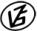 Tapasztalataidat, élményeidet őrömmel fogadjuk! 
(Fotó és videó anyagokat is várunk.)RésztávRésztávRész-szintidőRész-szintidőF_Veker-l-15,7 km_f _01-rtSpari/R-C - Veker-lapos / 50:170:17F_Veker-l-15,7 km_f _02-rtVeker-lapos / 5 - Veker-lapos / 40:160:34F_Veker-l-15,7 km _f_03-rtVeker-lapos / 4 - Veker-lapos / 30:321:05F_Veker-l-15,7 km _f_04-rtVeker-lapos / 3 - Veker-lapos / 20:201:25F_Veker-l-15,7 km _f_05-rtVeker-lapos / 2 - Veker-lapos / 10:191:44F_Veker-l-15,7 km _f_06-rtVeker-lapos / 1 - Spari/R-C0:312:15